Megyei szaktárgyi vetélkedő – 2015Írásbeli feladatsor az 5. osztály számára(Bevezetés Ukrajna történetébe)Az írásbeli feladat megoldásához 120 perc áll rendelkezésedre. Helyes megoldás esetén összesen 100 pontot lehet összegyűjteni. Először olvasd el a feladatokban megfogalmazott kérdéseket, majd alaposan gondold át a válaszaidat, s azután írd le. Nem egyértelmű áthúzás, javítás esetében arra a feladatrészre nem kapsz pontot. Az esszénél törekedj a fogalmazás tömörségére, az írás olvashatóságára. A feladatlapokra golyós- vagy töltőtollal írjál.Ki ő? A megadott információ alapján nevezd meg a személyt! (elemenként 2, maximum 14 pont)Megfontolt, bölcs asszony volt. A nagyfejedelmi hatalmat bonyolult helyzetben vette át. Pontosan megállapított adókat vetett ki az alattvalóira. ____________________________________________980-ban foglalta el a nagyfejedelmi trónt. 35 évig uralkodott. Legnagyobb tette, hogy megkereszteltette Rusz népét __________________________________________________________________Ő alapította Holm városát. Egész élete során a legfontosabb törekvése, a mongolok elleni harc megszervezése. Ő volt a Rusz első nyugati mintára megkoronázott uralkodója _____________________A „hősi hadjáratok korának” legjelentősebb személyisége. Arra törekedett, hogy megnövelje a kozákság tekintélyét. Ezért megszervezte a kozák sereget, vasfegyelmet tartott. _____________________Az 1648-ban kezdődő nemzeti-felszabadító háború kozák vezetője. Hetmanná választják. A felszabadított terülteken kozák közigazgatást vezetett be. Ezzel megalakult az ukrán kozák állam. _____________________________________________________________________A modern ukrán nyelven írott első irodalmi regény szerzője. A műben a szerző páratlan képet festett az ukrán kozákok harcáról, életéről és a mindennapjaikról __________________________________Az Ukrán Központi Tanács elnöke. Jeles tudós, politikus. Az 1917-ben kezdődött ukrán forradalom híres személyisége _________________________________________________________________Villámkérdések. Válaszolj röviden a kérdésekre (Géniuszból) (elemenként 2, összesen 20 pont)Mikor hullott szét Nagy Szkítia? ___________________ _Ki volt a hunok legnagyobb uralkodója? _______________Mi a jurta? ________________________________________________________________________Ki volt az ókori görögök főistene? ____________________Mi az agora? _______________________________________________________________________Ki volt a „történetírás atyja”? ________________________Mely dátum a görög időszámítás kezdete?________________________________________________Ki volt az a két iker fiú, akiknek a nevéhez Róma alapításának mondája fűződik? ________________Hogy hívták az iskolát az ókori Rómában? _______________________________________________Mi az amfiteátrum?__________________________________________________________________Fogalommagyarázat (elemenként 2, összesen 16 pont)Adó ______________________________________________________________________________Szerzetes _________________________________________________________________________Könyvminiatúrák ___________________________________________________________________Köztársaság _______________________________________________________________________Kobzos ___________________________________________________________________________ Kisoroszország _____________________________________________________________________Kinevezett hetman __________________________________________________________________Párt ______________________________________________________________________________Feleletválasztós. Jelöld a négyzethálóba a helyes választ! (elemenként 2, összesen 6 pont)1. A perejaszlávi tanács 1654-ben volt összehívva. Akkor az melyik században történt?A) XVI sz.		B) XVII sz.		C) XVIII. sz 		D) XIX. sz  2. Az ukrán történelem mely korszakához köthető a Halics-Volinyi Állam megalakulása?A) Fejedelmi Rusz-Ukrajna B) Kozák UkrajnaC) Ukrajna az orosz és az osztrák birodalom fennhatósága alattD) A mai Ukrajna3. Hogy nevezik azt az intézményt, amelyben őrzik és a látogatók számára megtekinthetővé teszik a történelmi tárgyi emlékeket?A) levéltár		B) múzeumC) színház		D) nyomdaKarikázd be a helyes választ (elemenként 2, összesen 4 pont)Mit felfedezett fel Vikentyij Hvojka régész?a szkíták, a tripiljaiak, a szlávok, a görögök 		településeit UkrajnábanAz „Ukrajna” elnevezést legelőször mikor említik?1200-ban, 1187-ben, 1387-ben, 1301-benFolytasd a láncot. Írd be az üresen hagyott helyekre helyes kronológiai sorrendben a történelmi eseményeket (elemenként 2, összesen 4 pont)a) Rusz megkeresztelése Volodimir által	b) A fejedelmek ljubecsi gyűléseMelyik évszámhoz, milyen esemény köthető? (elemenként 2, összesen 10 pont)a.988				1. Volodimir Monomah nagyfejedelemmé választásab.	1019–1054			2. Rusz földjein bevezetik a kereszténységetc.	1113				3. Csata a Kalka folyónáld.	1223 				4. Danilo fejedelem megkoronázása e.	1253				5. Bölcs Jaroszláv uralkodásának éveiVálaszd ki a hat ajánlott variációkból a három helyeset és írd be azok sorszámait a táblázatba! (elemenként 2, összesen 6 pont)Mely események történtek a lengyel-litván uralom idején? 	1.A Szófia székesegyház megépítése Kijevben	2. A Kijevi egyetem alapítása	3. A Lublini unió megkötése	4. Az osztrohi akadémia megalapítása	5. A fejedelmek ljubecsi gyűlése	6. A breszti unió megkötéseA fogalmaknak, eseményeknek, személyeknek a felsorolásban van párja. Keresd meg a megfelelőket. (elemenként 2, összesen 10 pont)Bölcs Jaroszláv				a) Deszjatyina templomKijev ostroma a mongolok által		b) Régmúlt idők krónikájajárlik						c) görög-katolikus egyházNesztor					d) Ruszkaja PravdaBreszti unió					e) Iván Mazepa hetmanf) kánKépfelismerés, írd a kép alá kit/mit ábrázol! (elemenként 2, összesen 10 pont)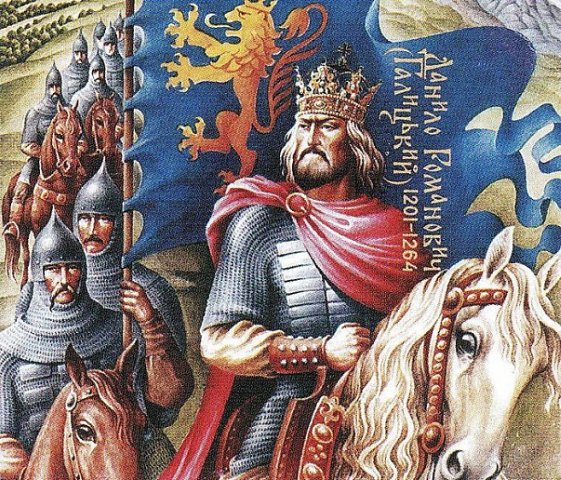 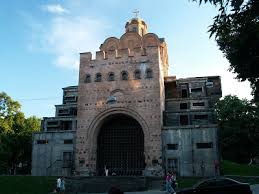 1) ______________________________________   2) ________________________________________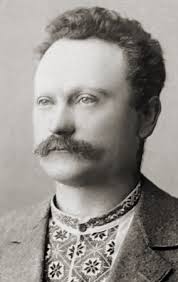 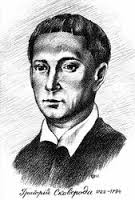 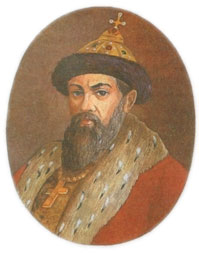 3) _____________________   4)_________________________   5) __________________________ABCDABCDABCDSzvjátoszláv fejedelem hadjárataiA „Ruszkaja Pravda” törvénygyűjtemény megalkotásaCsata a Kalka folyónál